 Ioannis FykiasTel. +43 (0)662 8044-4266 (-4250 Sekretariat)Fax +43 (0)662 8044-4257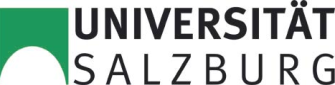 http://www.uni-salzburg.at/spr   mail: ioannis.fykias@sbg.ac.at  ursula.pavicic@sbg.ac.at (Sekretariat)Fachbereich LinguistikDepartment of Linguistics Unipark, Erzabt-Klotz-Str. 1                                                                  5020 Salzburg,  AustriaSalzburg, 5.12.2012Sehr geehrte Kolleginnen und Kollegen,wir freuen uns, Sie zur Teilnahme an der 40. Österreichischen Linguistiktagung (Freitag 22.11. – Sonntag 24.11. 2013) in Salzburg ganz herzlich einzuladen. Mit vorliegendem Vor-Rundschreiben wird bezweckt, dass Sie Zeit und Ort der 40. ÖLT in ihrer Terminplanung berücksichtigen können.Im ersten regulären Rundschreiben, das Sie in Bälde erhalten werden, informieren wir Sie genauer zu folgenden Themen:Vorgesehene Sektionen Vorgehensweise bei Anmeldung von WorkshopsVorgehensweise bei Anmeldung von VorträgenTagungsbeitragBitte informieren Sie sich auch über unsere Homepage http://www.uni-salzburg.at/portal/page?_pageid=665,2206528&_dad=portal&_schema=PORTALMit freundlichen GrüßenDas Tagungskomitee